Springchallenge december 2020        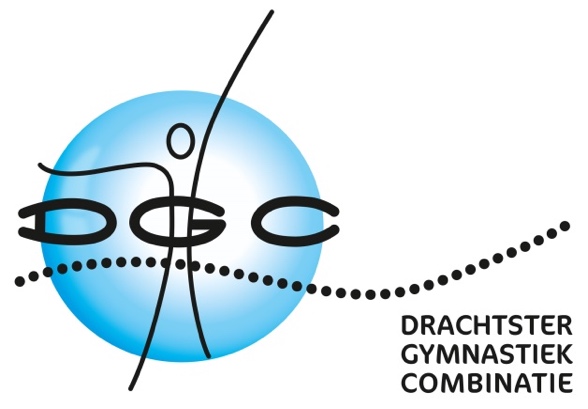 JE-DGCA-team1  		Indy,Annique,Emsé, TiaraJE-DGCA-team2			Eline, Tamar, Esmee, SennaJE-DGCA-team3			Sinne, Dewy, Naomi, MyrtheJE-DGCA-team4			Senna, Martje, Tiara, Eline  JE-DGCA-team5			Louïse, Sterre, Jasmijn, FennaJE-DGCA-team6			Demi, Evi, Fayenn, IrisJE-DGCA-team7 		Amber, Lieke, Lotte, NynkeJE-DGCA-team8			Marise, Misa, Jasmijn, Louïse JE-DGCA-team9			Anouk, Lina, Fardau, NinaJE-DGCA-team10		Rihanna, Sajenna, Jael, ChelenaJU-DGCA-team1		Sofie, Amarens, Ynskje, JasmijnJU-DGCA-team2		Nejla, Ryanna, Aimee, EsraJU-DGCA-team3		Noa, Julia, Ivye, SanneJU-DGCA-team4		Sylke, Fleur, Shanaya, AmberSE-DGCA-team1		Yentl, Danielle, Yael, DianSE-DGCA-team2		Sharon, Chantal, Myrthe, Linda